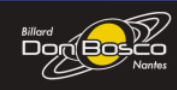 POUVOIR (A remettre en début de séance en signant la Feuille de Présence) Je soussigné (e) …………………………………….          Donne délégation pour vote à…………………………………………………………qui me représentera à l’Assemblée Générale Elective de Don Bosco Billard Nantesdu vendredi 8 Septembre 2023 à partir de 18 h 30Signature : « Bon pour pouvoir »